TEACHER: Mme N. Morrison              PREREQUISITE:  Grade 9 Science        HOURS: 110	    CREDIT VALUE: 1 DEPARTMENT HEAD: Mrs. J. Falasca	TEXTBOOK:  McGraw Hill ON Science 10 and Content Essentials for ScienceREQUIRED MATERIALS:  Binder, paper, scientific calculator, ruler, protractor, pens, pencils, eraserGUIDELINE:  The Ontario Curriculum Science, www.edu.gov.on.caThe text will be provided without charge. The student is responsible for returning the book in reasonable condition. The student will be charged for lost or damaged books. Textbook replacement cost:  $95 eachCOURSE DESCRIPTION: SNC2D1L ELL Science, Grade 10, AcademicThis course enables students to enhance their understanding of concepts in biology, chemistry, earth and space science, and physics, of the interrelationships between science, technology, society, and the environment. Students are also given opportunitiesto further develop their scientific investigation skills. Students will plan and conduct investigations and develop their understanding of scientific theories related to: the connections between cells and systems in animals and plants; chemical reactions, with a particular focus on acid-base reactions; forces that affect climate and climate change; and the interaction of light and matter.STRANDS and OVERALL EXPECTATIONS: Scientific Investigation Skills and Career Exploration:Demonstrate scientific investigation skills (related to both inquiry and research) in the four areas of skills (initiating and planning,performing and recording, analysing and interpreting, and communicating); Identify and describe a variety of careers related to thefields of science under study, and identify scientists, including Canadians, who have made contributions to those fields.Biology:  Tissues, Organs, and Organ Systems of Living Things:Evaluate the importance of medical and other technological developments related to systems biology, and analyse their societal and ethical implications; Investigate cell division, cell specialization, organs, and systems in animals and plants, using research and inquiry skills, including various laboratory techniques; Demonstrate an understanding of the hierarchical organization of cells, from tissues, to organs, to systems in animals and plants. Chemistry:  Chemical Reactions:Analyse a variety of safety and environmental issues associated with chemical reactions, including the ways in which chemical reactions can be applied to address environmental challenges; Investigate, through inquiry, the characteristics of chemical reactions; Demonstrate an understanding of the general principles of chemical reactions, and various ways to represent them. Earth and Space Science:  Climate Change:Analyse some of the effects of climate change around the world, and assess the effectiveness of initiatives that attempt to address the issue of climate change; Investigate various natural and human factors that influence Earth’s climate and climate change; Demonstrate an understanding of natural and human factors, including the greenhouse effect, that influence Earth’s climate and contribute to climate change. Physics:  Light and Geometric Optics:Evaluate the effectiveness of technological devices and procedures designed to make use of light, and assess their social benefits; Investigate, through inquiry, the properties of light, and predict its behaviour, particularly with respect to reflection in plane and curved mirrors and refraction in converging lenses;  Demonstrate an understanding of various characteristics and properties of light, particularly with respect to reflection in mirrors and reflection and refraction in lenses. The primary purpose of assessment and evaluation is to improve student learningASSESSMENTThe process of assessing student learning is continuous and on-going. Teachers use information gathered through assessments to provide feedback for students, to guide instruction and develop individual learning goals for students. This is assessment for learning. Students use this feedback to continuously improve their achievement and set individual learning goals. This is assessment as learning. Information from assessments informs the teacher’s professional judgment, but is not used in determining the student’s level of achievement. EVALUATIONEvaluation is the process of determining a level of student achievement of the Overall Expectations for a course, which is recorded as a mid-term or final grade on a report card. Students will be given numerous and varied opportunities to demonstrate their achievement of the Overall Expectations across the four categories of achievement (Knowledge & Understanding, Thinking, Communication and Application). Evidence of student achievement of the Overall Expectations is collected over time from three different sources – observations, conversations and student products. To be successful students must demonstrate achievement of EACH of the Overall Expectations for the course. If a student is missing evidence of achievement of one or more of the Overall Expectations then a lower limit will be determined by the teacher. In determining a report card grade teachers use their professional judgment to interpret the evidence of student achievement, which reflects the student’s most consistent level of achievement with special considerations given to the more recent evidence. The final grade is determined by the following breakdown:70 % - evaluations made at the end of units throughout the semester. 30% - final demonstrations of learning (culminating activities and/or final examinations)REPORT CARDSStudent progress is reported at 3 times during the semester.Interim Report – October and March. Reports on student Learning Skills and Work Habits with next steps for improvement.Mid-term Report Card – November and April. Reports on student achievement of the Overall Expectations to date. Incomplete achievement is reflected on Mid-term Report Cards, but replaced when learning has been demonstrated. Final Report Card – February and July. Reports on student achievement of all of the Overall Expectations. ACADEMIC HONESTYStudents are responsible for being academically honest in all aspects of their schoolwork.  Academic dishonesty includes a variety of behaviours including cheating, plagiarism, facilitating or aiding academic dishonesty, and the unauthorized access or manipulating of student records, work and computer programs. Such behaviours impede the learning process and threaten the educational environment for all students.  Intentional academic dishonesty will result in disciplinary consequences. Teachers and parents should support students in striving for excellence and producing work with integrity.  ATTENDANCE AND LEARNING SKILLS There is a direct link between good attendance and success at school.  Students are expected to attend classes regularly and on time.  Evidence of student achievement is gathered during classes through observations and learning conversations. Learning Skills play an important role in a student’s level of achievement.  Students will be assessed on the following learning skills: responsibility, organization, independent work, collaboration, initiative, and self-regulation.  CELL PHONES/PERSONAL ELECTRONIC DEVICESTeachers will determine when personal electronic devices, including cell phones, will be used as instructional tools/supports. At other times these devices (with the exception of electronic translators) are not to be used and must be turned off and be stored away. Consequences for inappropriate use of these devices may include removal of the device from the learning environment.  DEPARTMENT/COURSE SPECIFIC INFORMATIONDepartment Policies:Homework:  Students should spend at least one hour each day on homework.  Reviewing notes daily is encouraged.Missed Evaluations including Tests - Students must demonstrate achievement of all the overall expectations for this course. Missing an opportunity for evaluation is a very serious matter. Students who miss evaluation due dates, including Unit Tests, will need to negotiate with their teacher when and how any missed expectations will be demonstrated. Teachers will determine lower limits for any curriculum expectations students have not achieved.Extra Help:  Students are encouraged to seek extra help from their teacher when needed.  SCHOOL WIDE SUPPORTSStudent Support Team (formerly known as Learning Resource)In-class help Test and exam supportAlternate learning environmentEnglish Language Learner Support TeamLunch-time helpTest and exam supportMath lunch-time helpMath Homework Help – on-line supportInformation via school website @ http://schools.hwdsb.on.ca/glendale/ School wide access to password protected wireless networkAccess to on-line resourcesLiteracy CoachingLiteracy @ LunchLearning Commons @ LunchPaper and electronic calendars Teacher/department Lunch-time/before/after school helpTEACHERS: Mme N. Morrison		PREREQUISITE: Grade 9 Science	         HOURS:  110       CREDIT VALUE: 1 DEPARTMENT HEAD: Mrs. J. Falasca	TEXTBOOK: McGraw Hill ON Science 10 and Content Essentials for ScienceREQUIRED MATERIALS:  Binder, paper, scientific calculator, ruler, protractor, pens, pencils, eraserGUIDELINE:  The Ontario Curriculum Science, www.edu.gov.on.caThe text will be provided without charge. The student is responsible for returning the book in reasonable condition. The student will be charged for lost or damaged books. Textbook replacement cost: $95 eachI am aware of the course expectations and the policies and supports put in place for the student to be successful. Student’s Name: _______________________________________________________Teacher’s Name: Mme. N. Morrison				Contact Number: 905-560-7343Email: nadine.morrison@hwdsb.on.caDepartment Head Name: Mrs. J. Falasca			Contact Number: 905-560-7343 ext. 525Email: jeannine.falasca@hwdsb.on.caParent/ Guardian Signature: ___________________________   			 Date:__________________ Student Signature: ___________________________           			               Date:__________________ 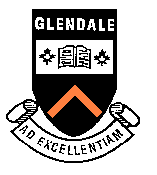 Glendale Secondary SchoolScience Department Course Outline 2012/2013Grade 10 ELL Academic Science, SNC2D1L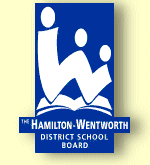 Glendale Secondary SchoolScience Department Course Outline 2012/2013Grade 10 ELL Academic Science, SNC2D1L